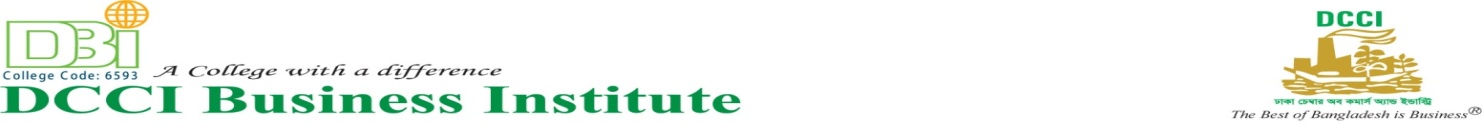 REPORT ON PARTICIPTION OF DBI COLLEGE IN LECTURE SERIES CONDUCTED BY DBI (DCCI BUSINESS INSTITUTE)(LECTURE SERIES ON “LEADERSHIP AT THE TOP OF CORPORATE HOUSES”) Venue: DCCI AuditoriumDate: May 04, 2019 (Saturday)Time: 05.00 p.m. - 07.30 p.m.	A Lecture series on “Leadership at the top of corporate houses” was held on May 04, 2019 (Saturday) at DCCI Auditorium. The program was organized by DCCI Business Institute. Mr, Waqar Ahmad Choudhury, Senior Vice President, DCCI inaugurated the program through welcoming participants. The keynote paper presenter was MR. Mahtab Uddin Ahmed, Managing Director & CEO of Robi Axiata Ltd. Mr. Imran Ahmed, Vice President, DCCI, Mr. Joynul Abdin, Executive Director, DBI was also present at the program. From DCCI Business Institute College (DBI College), Ms. Khodeza Begum, Principal of DBI College along with Lecture Afroza Akter Jinia and students from 4th and 5th batch of the college attended the lecture series. The program was conducted in an international mood and in a synchronized way. The Program started with recitation From the Holy Quran. After that Mr, Waqar Ahmad Choudhury, Senior Vice President, DCCI presented crest to the keynote speaker and delivered a welcome address. In his speech SVP, DCCI give emphasis on DBI Lecture series in developing leadership at top level of organizations.The keynote paper presentation by MR. Mahtab Uddin Ahmed started at around 06.00 p.m. The presentation was about leadership traits at the top level of corporate houses. He welcomed the participants to his presentation and shared some personal experiences. He focused about the application of technology in coming future and also on leadership development. He gave vote on six important leadership traits he personally believes in. Those traits are: 1. Seize the future, 2. Abandon the Past, 3. Encourage Team Performance, 4. Come out of your comfort Zone, 5. Develop multifaceted Competence and 6. Diversify Thinking. Moreover he gave emphasis on accepting challenges to seize opportunity and suggest changing mindset for success. He also provides answers to some questions of the participants of the Program.The program ended at 07.30 p.m. with vote of thanks by Mr. Imran Ahmed, Vice President, DCCI. Students enthusiastically participated in the program and enjoyed the event a lot. From this program, they actually got the opportunity to explore the real professional world and practical learning. Students expressed their eagerness to further participate in this type of program.Some Moments of Lecture Series: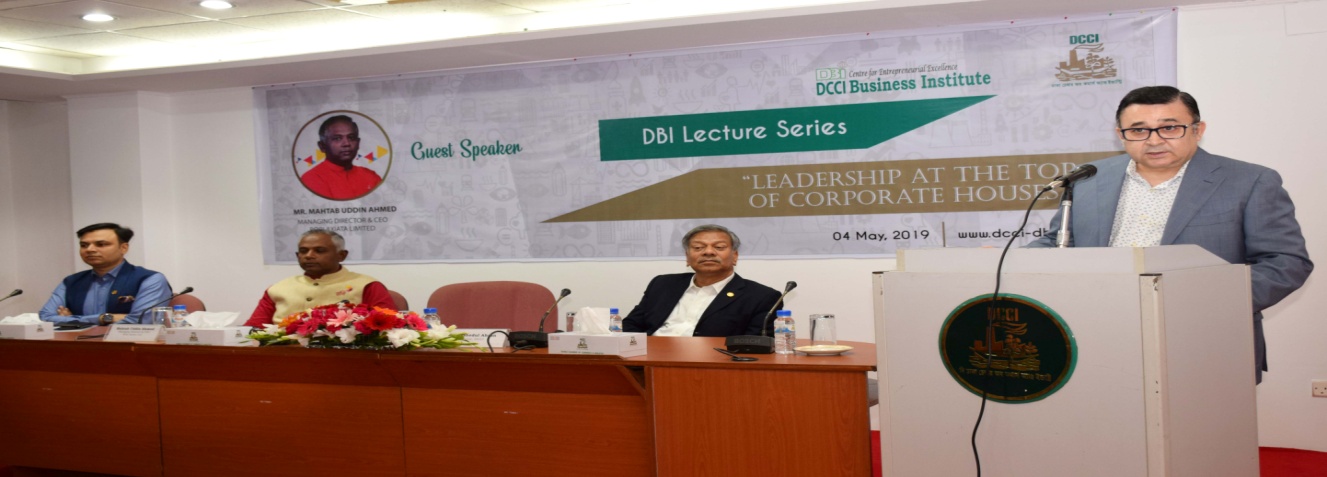 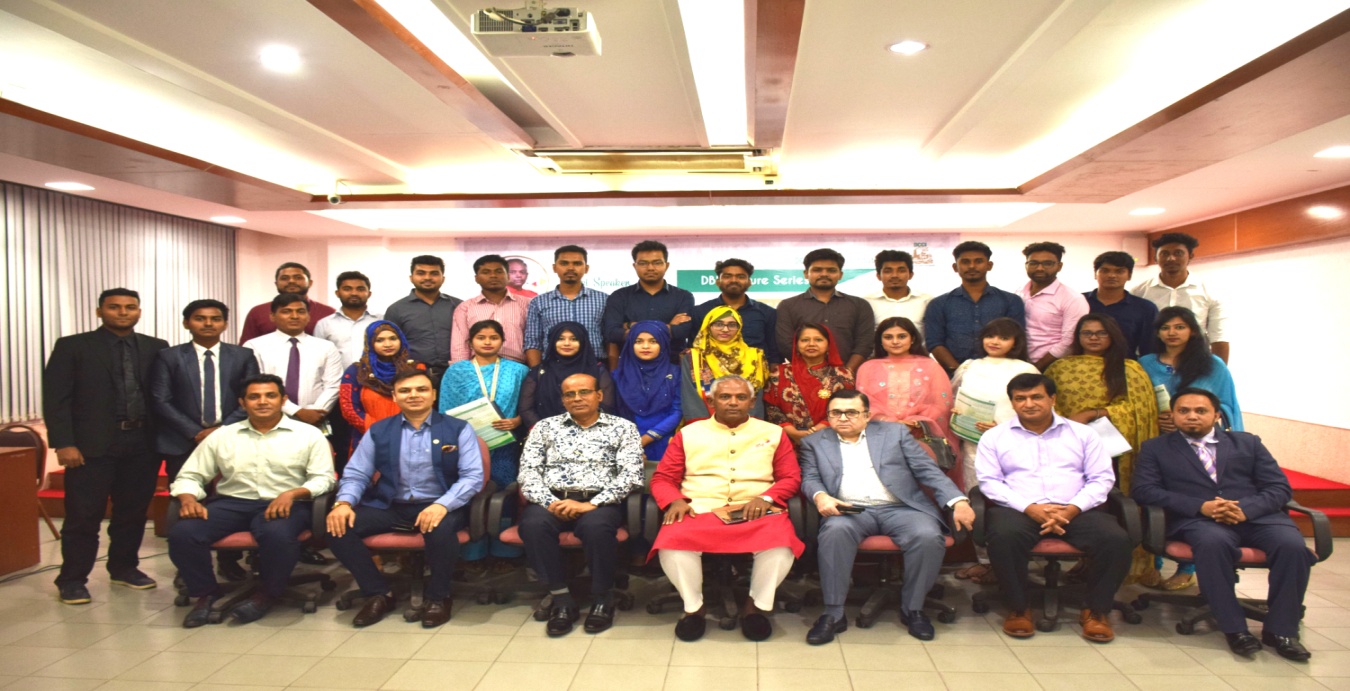 